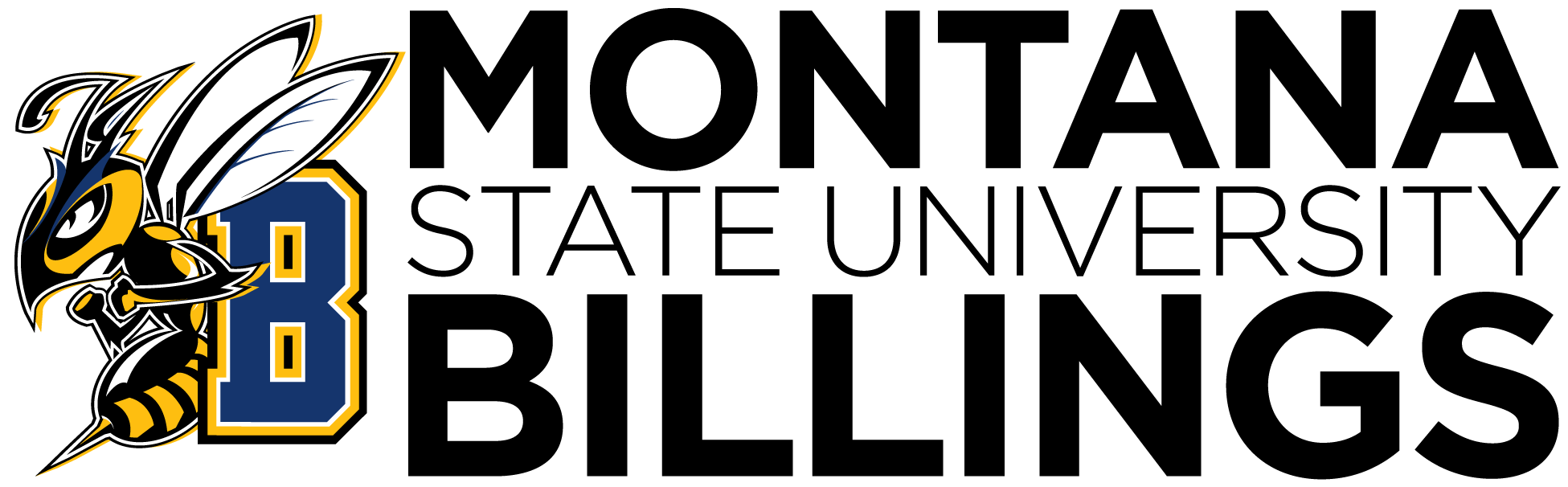 Name: ________________________________________________________________________ID number:  _______________________E-Mail:	________________________Address: ______________________________________________Phone:___________________City/State Zip __________________________________________________________________Admission Requirements (submit to the ETP Office, COE, Rm. 261, with this application)ADMISSION Candidates may be admitted provisionally only until grades are posted for the semester they are currently enrolled.  With provisional admission, enrollment in restricted education classes is allowed.  Requirements for provisional admission:Although the application may not be complete, enter as much as possible, including all coursework and grades to date, and provide a copy of your approved plan of study.  Advisor and department chair signatures are required.Do not submit an application until all the required coursework either is completed or will be completed in the current semester you submit your application.Field experiences will be allowed only after a federal background check and admittance to the Educator Preparation Program.Plan with your advisor the course of study that will occur to meet admission requirements.  The advisor must approve and initial the course of study in the table below. SIGNATURES REQUIRED FOR ADMITTANCE TO EDUCATOR PREPARATION PROGRAMI request permission to study to become a teacher.  I understand the responsibilities of a teacher-in training.  I authorize the Dean of the College and the Department Chair of ETP to furnish to the Educator Preparation Program Committee, advisors, and school district personnel any and all of the information from my academic records.  This information will be reviewed for admission to the Educator Preparation Program and field experience placements.  With my signature I agree to the following policies:Grade Point Average and Licensure RequirementsAfter admission to the Educator Preparation Program (EPP), if the cumulative GPA falls below a 2.65 the candidate reverts back to provisional admission status.  No grade lower than a “C” will be allowed in the teaching major, minor, concentration, professional core, or academic foundations content core.Candidates must meet MSU-Billings, College of Education, Elementary Content licensure requirements: 2.65 GPA in the General Education Core, take the Praxis II Exam #5018 and Content Exams in all other Teaching Majors and Minors, and receive a passing score on a field-based assessment during student teaching.Field ExperiencesCandidates must be fully admitted to the Educator Preparation Program in order to enroll in the graduate field experiences and/or student teaching.  Candidates are not eligible to student teach until all requirements have been met:Full admission to EPP at point of application for student teaching.All incompletes must be finished and a grade submitted.All GPA requirements must be met the semester prior to student teaching.All required coursework must be completed by the beginning of the student teaching semester.  Candidates may petition the College of Education Appeals Committee the semester prior to student teaching for any exceptions.The Praxis Subject Assessment exam is required for all teaching majors and minors and should be taken prior to student teaching.  A qualifying score is required for licensure eligibility._____________________________________________________________________________________________Student’s Signature						                          	DateAdvisor’s RecommendationI have read and evaluated this student’s application and recommend this student for admission to the Educator Preparation Program at Montana State University – Billings._____________________________________________________________________________________________Education Advisor			                                          			DateDepartment Chair’s ApprovalI approve this student’s application for admission to the Educator Preparation Program at Montana State University-Billings._____________________________________________________________________________________________Education Department Chair				 					Date__________________________________________________________________________________________________The Office of Educational Theory and Practice will send candidates official notification of admission to the Educator Preparation Program.     College of Education     Application for Admission:      Educator Preparation Program				            graduate Elementary                                                                      Teacher Licensure or mastersAdvisorCandidate’s Teaching MajorCandidate’s Teaching Minor, or 2nd Teaching Major(circle to indicate which one)ElementaryMost recent copy of all transcripts (unofficial)Date rcvdOffice OnlyCompleted fingerprint card, required payment, Consent to Fingerprint Background Check, & notarized Self-Disclosure formDate rcvdOffice OnlyIf applicable, supplemental self-disclosure form(s) regarding criminal charges, court dispensations, or other disclosures.Date rcvdOffice OnlyIncluded are the most recent copies of unofficial transcripts from ALLuniversities or colleges attended. Included are the most recent copies of unofficial transcripts from ALLuniversities or colleges attended. Check HereAdvisor InitialsCumulative GPA Undergraduate GPA  Undergraduate GPA  Cumulative GPA Graduate GPA  ≥ 3.0Graduate GPA  ≥ 3.0K-8 Elementary Education Content Core GPA  (worksheet on page 2)A minimum cumulative GPA of 2.65 with no grade lower than a “C”.  K-8 Elementary Education Content Core GPA  (worksheet on page 2)A minimum cumulative GPA of 2.65 with no grade lower than a “C”.  K-8 Elementary Education Content Core GPA  (worksheet on page 2)A minimum cumulative GPA of 2.65 with no grade lower than a “C”.  K-8 Elementary Education Content Core Licensure RequirementsK-8 Elementary Education Content Core Licensure RequirementsK-8 Elementary Education Content Core Licensure RequirementsK-8 Elementary Education Content Core Licensure RequirementsK-8 Elementary Education Content Core Licensure RequirementsK-8 Elementary Education Content Core Licensure RequirementsCourse Identification21 credits are required for admission to the Educator Preparation Program. All core content is required for final licensure.Equivalent Substitutions                                                         rubric and #or other documentationTermGradeCreditsContentCorePointsWRIT 101 – College Writing I3COMX 111 or 115 -  Intro to Public Speaking or Intro to Interpersonal Communication3M 130  - Mathematics for Elementary Teachers I3M 131 - Mathematics for Elementary Teachers II3Life Science - recommended SCIN 101 Integrated Science3Physical Science - recommended SCIN 103 Integrated Science3Life or Physical Science lab - recommended SCIN 102 or 104 Integrated Science lab1PSCI 210 or 220 – Intro to Comparative Government or Intro to American Government3HSTA 101 or 102 – American History I or American History II3EDU 315 - IEFA in the Montana Classroom3GPHY 121 – Human Geography 3MUSI 101 – Enjoyment of Music3ARTZ 102 – Fundamentals of Art for Elementary Teachers2Humanities course3Total Elementary Content Core Credits 39Total CreditsMinimum of 21 Credits Required for AdmissionTotal PointsContent CoreGPAContent CoreGPAGraduate Program InformationGraduate Program InformationGraduate Program InformationGraduate Program InformationGraduate Program InformationMaster’s DegreeMaster’s DegreeORTeacher Licensure Post BaccalaureateTeacher Licensure Post BaccalaureateDegree & OptionOROptionPlan of Study Approval(date)ORPlan of Study Approval(date)